Academic Audit(Panel Members Observation Report)2015 – 201617th& 18th December 2015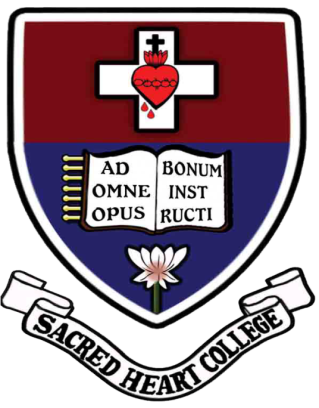 Department of Commerce (CA)Sacred Heart College (Autonomous)Tirupattur, Vellore Dt., Tamil Nadu(Affiliated to Thiruvalluvar University)Accredited by NAAC (3rd cycle) with ‘a’ Grade [3.43]
Academic Audit Report 2015-2016Department of Commerce Computer ApplicationIntroductionScheduleFaculty profile      3.	Roles and Responsibilities of Staff MembersCurriculumOnce in five years revised and updatedSyllabus is ExcellentAccounts subjects syllabus should be modifiedEvaluation of the CoursesEvaluation process is well defined and communicated to all the studentsThe college has an open and participative mechanism for evaluation of teachingTheory evaluation – ExcellentPractical Evaluation – ExcellentQuestion Paper PattenDepartment is also maintaining the students profileInfrastructural FacilitiesClass Room – 3Staff Room – 1LCD Projector in the Class – 3Computer Lab - 1Internet ConnectionBrowsing CenterLibraryDepartment Laptop – NilRO water system in the department – Nil7. Outcome of the Students MeetingOUTCOME OF THE FACULTY MEETING Staff may be allowed to participate in refresher and orientation courses conducted by various UGC-HRDC (Human Resource Development) formally it was known Academic Staff College.As per the guidelines of UGC once in every 3 years the syllabi is to be revamped, hence, BOS may be conducted before the month of May 2016 to incorporate and implement the relevant changes from the Academic year 2016-2017.As it is found by many research that there is direct link between Quality of Work and Amountof pay, therefore it is suggested that pay of staff may be increased from present level in to moderate level.9. STUDENTS FEEDBACKOptions may be given to the students to choose elective papers i.e., especially for Third years students Additional computer lab hours may be provided.Permanent White Board may be fixed in each class in the place of rolled White Sheet for the use of LCD projector.10. SUGGESTIONSOne additional paper may be introduced in to the students II and V semester; if they are commerce related it would be much useful.As per UGC norms workload for HOD may be fixed as 12 Hours and for other faculty 16 hours per 6 days week order.Tally paper may be replaced in the place of RDBMS and Business related computer applications may be introduced in the syllabus.In semester I, hours for Financial Accounting may be increased from 4hrs to 5hrs by reducing 1hr from Elements of Insurance (i.e., 5hrs to 4hrs)Days for Industrial Visit may be increased and chance may be given to visit big industries situated far away (For practical exposure).Additional Systems may be provided to enable more students to browse internet and to gain more knowledge.One laptop may be given to the department separately.Drinking water facility may be provided to department staff.Study room for boys may be opened regularlySeparate bus may be provided for boys.11. CONCLUSION	It is concluded that the students are very much impressed and inspired by the college and the department which are providing curricular, co-curricular and Extra Curricular supports to themMoreover we, conclude if steps are taken for further improving students’ communication skill for organising more placement programmes and for creating awareness regarding various competitive examinations like TNPSC, UPSC, IBPS, Staff Selection commission etc.… will help you to sustain the present quality and to improve more.12. SIGNATURESChair PersonMr. P. SaravananHOD, Dept of Commerce – CASacred Heart College (Autonomous), TirupatturSubject Expert – 1Prof. S. SreedaranAssociate Professor, Dept of CommerceMuthurangam Govt. Art College (Autonomous)Vellore – TamilnaduSubject Expert – 2Dr. A. PanduAsst Prof., Dept of CommerceCommunity CollegePondicherry UniversityLawspet – PuducherryIndustrial – ExpertMr. B. Maria ThomasAsst. Manager – SalesWorld Gate Express Lines International Pvt. LtdRamathapuram, Coimbatore - TamilnaduMembersMr. A. JacobAsst Prof., Dept of Commerce – CASacred Heart College (Autonomous), TirupatturMs. T. Jenova MaryAsst Prof., Dept of Commerce – CASacred Heart College (Autonomous), TirupatturMs. J. Nisha MaryAsst Prof., Dept of Commerce – CASacred Heart College (Autonomous), TirupatturDate of Audit17/12/2015 & 18/12/2015Academic Years for Which Academic Audit Conducted2013-2014 to 2015-2016Proceeding of the AuditThe process of academic Audit of Department of Commerce Computer Application was systematically planned and Scheduled with chair personDepartment PresentationVerification of DocumentsInteractions with StudentsInteractions with FacultyInteractions with Class Leaders&CQC LeadersVisit to Library and Browsing centerDate/Time Programme Schedule 17-12-155:30-6:30pmTo Receive the panel members by the chair-person along with dept staff & Introducing panel members to the staff members& IQAC members going to share about next day programmes  18-12-1510:30-10:40amWelcome/introduce  the panel members to principalVenue: Principal office10: 40-10:50am Department Profile PresentationMembers – Panel members , Staffs and IQAC MembersVenue: APRC Conference Hall10:45-11:45amVerification of dept document11:45-12:15pmVisit to the Library 12:15-1:00pmVisit to the department & inspect the infrastructure facilities1:00-1:30pmLunch Venue: APRC Dining Hall1:35-1:45pmDept prayer1:45-2:15 pmMeeting of external members with 3rd year students2:15-2:45pmMeeting of external members with 2nd year students2:45-3:15pmMeeting of external members with 1st year students3:15-3:40pmMeeting of external members with the students representatives and CQC Leaders3:45-4:10pmTea break (venue: Department)4:15-4:45pmVisiting Computer lab4:50-5:30pmPreparation of evaluation Report 5:30pmExit Meeting - Staff And IQAC MembersOne of the panel member should be present the report S. NOName DesignationQualificationSpecialization1.Mr. P. SaravananHODM. Com., M.Phil., NETHR & Marketing2.Mr. A. Jacob Asst ProfM.com., M.Phil., B.EdAccounts & Banking 3.Ms. T. Jenova MaryAsst ProfM. Com., M.PhilAccounts & HR4.Ms. J. Nisha MaryAsst ProfM. Com., M.PhilAccounts &Income TaxS. NoNameRolesResponsibilities1Mr. P. SaravananHODLeave LetterOverall Academic DisciplineGood Afternoon  TalkRemedial Program- co-ordinatorPlacement Incharge2Mr. A. Jacob PresidentDEEDS InchargeIII- Class TeacherIII B.Com –CA Leave LetterAssociation ActivitiesDept MinutesIndustrial VisitRemedial Program – III Incharge3Ms. T. Jenova MaryI Class TeacherGirls InchargeI B.Com –CA Leave LetterBible ReadingPrayer InchargeRemedial Program- I InchargeAlumini InchargeResearch Forum Incharge4Ms. J. Nisha MaryII- Class TeacherGirls inchargeII B.Com –CA Leave LetterPrayer inchargeNews paper readingGirls Discipline Remedial program – II inchargeCIASection A – 5 x 3 = 15 MarksSection B – either or 3 x 5 = 15 Marks Section C – 3 out of 2 (2 x 10 = 20 Marks)Total CIA Marks 50 Marks  Exam duration: 2 hoursSemesterSection A – 10 x 2= 20 MarksSection B – either or 5 x 5 = 25 Marks Section C – 3 out of 5 (3 x 10 = 30 Marks)Total Semester Marks 75 Marks  Exam duration: 3 hoursObservationsSanitationGoodDrinking Water FacilitiesAdequateAssignmentsGoodAssociation ActivitiesGoodIntellectual TalentsTo be ImprovedNon Major ElectiveAdequate SuitableClass Quality CircleFunctioning wellStudents Guidance ProgramActively Working CounsellingGoodDEEDSGoodSHELTERSGoodGood Afternoon TalkUsefulWorking HoursGood. If possible prepone the closing time by 30 mins. Class Room EnvironmentGoodTechnical SupportGoodStudents Participation in other CollegesTo be improved and more chances may be given.Inter / Intra Departmental SportsGoodWriting SkillsImprovingRemedial Coaching ProgramGoing wellWork ScholarshipHelpful to the StudentsStudy MaterialsAdequate (Resent edition need to be Purchase )Student ProgressionProgressing wellPlacement ServicesTaking place & Students are gainingLibraryAdequate but progressing wellSeminar HallsAvailable with smart class facilityExtra CurricularAspectsStudents are participating and gaining much.Chair PersonMr. P. SaravananHOD, Dept of Commerce – CASacred Heart College (Autonomous), TirupatturSubject Expert – 1Dr. S. SreedaranAssociate Professor, Dept of CommerceMuthurangam Govt. Art College (Autonomous)Vellore – TamilnaduSubject Expert – 2Dr. A. PanduAsst Prof., Dept of CommerceCommunity CollegePondicherry UniversityLawspet– PuducherryIndustrial – ExpertMr. B. Maria ThomasAsst. Manager – SalesWorld Gate Express Lines International Pvt. LtdRamathapuram, Coimbatore - TamilnaduAbsent